第21号様式(第24条関係)認定(特例認定)特定非営利活動法人の役員報酬規程等提出書特定非営利活動促進法第55条第1項(同法第62条において準用する場合を含む。)の規定に基づき、以下の書類を提出します。(注意事項)2以上の都道府県の区域内に事務所を設置する認定特定非営利活動法人又は特例認定特定非営利活動法人は、所轄庁及び所轄庁以外の関係知事に提出することとなります。「認定(特例認定)特定非営利活動法人の役員報酬規程等提出書」の記載上の留意点等1　この用紙は、認定特定非営利活動法人又は特例認定特定非営利活動法人が、特定非営利活動促進法第55条第1項(同法第62条において準用する場合を含む。)の規定により、毎事業年度開始の日から3か月以内に特定非営利活動促進法第54条第2項(同法第62条において準用する場合を含む。)に掲げる書類を所轄庁(2以上の都道府県の区域内に事務所を設置する認定特定非営利活動法人又は特例認定特定非営利活動法人にあっては、所轄庁及び所轄庁以外の関係知事。)に提出する際に使用します。2　各書類を作成するごとに右欄の「チェック欄」にチェックし、この用紙を提出書類の一番前にとじて、提出してください。「（1）　前事業年度の役員報酬又は職員給与の支給に関する規程」について、提出しない場合は「提出しない場合」にチェックするとともに、「最後に役員報酬規程を提出した事業年度」「最後に職員給与規程を提出した事業年度」の空欄に事業年度を記載いただき、チェック欄にチェックしてください。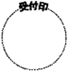 主たる事務所の所在地〒電話(　　)　　　―　　　　FAX(　　)　　　―　　　　〒電話(　　)　　　―　　　　FAX(　　)　　　―　　　　　　　年　月　日大分県知事　殿　　　年　月　日大分県知事　殿　　　年　月　日大分県知事　殿(フリガナ)　　　年　月　日大分県知事　殿　　　年　月　日大分県知事　殿　　　年　月　日大分県知事　殿法人名　　　年　月　日大分県知事　殿　　　年　月　日大分県知事　殿　　　年　月　日大分県知事　殿(フリガナ)　　　年　月　日大分県知事　殿　　　年　月　日大分県知事　殿　　　年　月　日大分県知事　殿代表者の氏名　　　年　月　日大分県知事　殿　　　年　月　日大分県知事　殿　　　年　月　日大分県知事　殿□認定□特例認定の有効期間□認定□特例認定の有効期間事業年度　　　年　月　日大分県知事　殿　　　年　月　日大分県知事　殿　　　年　月　日大分県知事　殿自　　　　　年　　月　　日至　　　　　年　　月　　日自　　　　　年　　月　　日至　　　　　年　　月　　日自　　　　　年　　月　　日至　　　　　年　　月　　日(1)　前事業年度の役員報酬又は職員給与の支給に関する規程　　(1)　前事業年度の役員報酬又は職員給与の支給に関する規程　　(1)　前事業年度の役員報酬又は職員給与の支給に関する規程　　(1)　前事業年度の役員報酬又は職員給与の支給に関する規程　　チェック欄④　役員等に対する報酬又は給与の状況イ　役員等に対する報酬又は給与の支給（ロを除く。）ロ　給与を得た職員の総数及び総額提出しない場合提出しない場合提出しない場合④　役員等に対する報酬又は給与の状況イ　役員等に対する報酬又は給与の支給（ロを除く。）ロ　給与を得た職員の総数及び総額最後に役員報酬規程を提出した事業年度（　　　年度）④　役員等に対する報酬又は給与の状況イ　役員等に対する報酬又は給与の支給（ロを除く。）ロ　給与を得た職員の総数及び総額最後に役員報酬規程を提出した事業年度（　　　年度）⑤　支出した寄附金の額並びにその相手先及び支出年月日最後に職員給与規程を提出した事業年度（　　　年度）⑤　支出した寄附金の額並びにその相手先及び支出年月日最後に職員給与規程を提出した事業年度（　　　年度）⑥　海外への送金又は金銭の持出しを行った場合におけるその金額及び使途並びにその実施日(2)　前事業年度の収益の明細その他の資金に関する事項、寄附金に関する事項その他の内閣府令で定める事項を記載した書類　　(特定非営利活動促進法第54条第2項第3号(同法第62条において準用する場合を含む。)に定める事項を記載した書類のうち、資産の譲渡等に関する事項を記載した書類を除く。)(2)　前事業年度の収益の明細その他の資金に関する事項、寄附金に関する事項その他の内閣府令で定める事項を記載した書類　　(特定非営利活動促進法第54条第2項第3号(同法第62条において準用する場合を含む。)に定める事項を記載した書類のうち、資産の譲渡等に関する事項を記載した書類を除く。)(2)　前事業年度の収益の明細その他の資金に関する事項、寄附金に関する事項その他の内閣府令で定める事項を記載した書類　　(特定非営利活動促進法第54条第2項第3号(同法第62条において準用する場合を含む。)に定める事項を記載した書類のうち、資産の譲渡等に関する事項を記載した書類を除く。)(2)　前事業年度の収益の明細その他の資金に関する事項、寄附金に関する事項その他の内閣府令で定める事項を記載した書類　　(特定非営利活動促進法第54条第2項第3号(同法第62条において準用する場合を含む。)に定める事項を記載した書類のうち、資産の譲渡等に関する事項を記載した書類を除く。)⑥　海外への送金又は金銭の持出しを行った場合におけるその金額及び使途並びにその実施日(2)　前事業年度の収益の明細その他の資金に関する事項、寄附金に関する事項その他の内閣府令で定める事項を記載した書類　　(特定非営利活動促進法第54条第2項第3号(同法第62条において準用する場合を含む。)に定める事項を記載した書類のうち、資産の譲渡等に関する事項を記載した書類を除く。)(2)　前事業年度の収益の明細その他の資金に関する事項、寄附金に関する事項その他の内閣府令で定める事項を記載した書類　　(特定非営利活動促進法第54条第2項第3号(同法第62条において準用する場合を含む。)に定める事項を記載した書類のうち、資産の譲渡等に関する事項を記載した書類を除く。)(2)　前事業年度の収益の明細その他の資金に関する事項、寄附金に関する事項その他の内閣府令で定める事項を記載した書類　　(特定非営利活動促進法第54条第2項第3号(同法第62条において準用する場合を含む。)に定める事項を記載した書類のうち、資産の譲渡等に関する事項を記載した書類を除く。)(2)　前事業年度の収益の明細その他の資金に関する事項、寄附金に関する事項その他の内閣府令で定める事項を記載した書類　　(特定非営利活動促進法第54条第2項第3号(同法第62条において準用する場合を含む。)に定める事項を記載した書類のうち、資産の譲渡等に関する事項を記載した書類を除く。)(3)　法第45条第1項第3号(ロに係る部分を除く。)、第4号イ及びロ、第5号並びに第7号に掲げる基準に適合している旨及び法第47条各号(同法第62条において準用する場合を含む。)のいずれにも該当していない旨を説明する書類(3)　法第45条第1項第3号(ロに係る部分を除く。)、第4号イ及びロ、第5号並びに第7号に掲げる基準に適合している旨及び法第47条各号(同法第62条において準用する場合を含む。)のいずれにも該当していない旨を説明する書類①　収益の源泉別の明細、借入金の明細その他の資金に関する事項①　収益の源泉別の明細、借入金の明細その他の資金に関する事項②　次に掲げる取引に係る取引先、取引金額その他その内容に関する事項　イ　収益の生ずる取引及び費用の生ずる取引のそれぞれについて、取引金額の最も多いものから順次その順位を付した場合におけるそれぞれ第一順位から第五順位までの取引　ロ　役員等との取引②　次に掲げる取引に係る取引先、取引金額その他その内容に関する事項　イ　収益の生ずる取引及び費用の生ずる取引のそれぞれについて、取引金額の最も多いものから順次その順位を付した場合におけるそれぞれ第一順位から第五順位までの取引　ロ　役員等との取引③　寄附者(当該認定特定非営利活動法人等の役員、役員の配偶者若しくは三親等以内の親族又は役員と特殊の関係のある者で、前事業年度における当該認定特定非営利活動法人等に対する寄附金の額の合計額が二十万円以上であるものに限る。)の氏名並びにその寄附金の額及び受領年月日③　寄附者(当該認定特定非営利活動法人等の役員、役員の配偶者若しくは三親等以内の親族又は役員と特殊の関係のある者で、前事業年度における当該認定特定非営利活動法人等に対する寄附金の額の合計額が二十万円以上であるものに限る。)の氏名並びにその寄附金の額及び受領年月日